														Spec Ref. # CXWC14XSMPS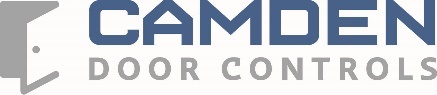 SECTION 08 71 00BARRIER FREE DOOR CONTROL FOR RESTROOMSCX-WC14AXSM-PSTWO DOOR ILLUMINATED SURFACE SWITCH SYSTEM WITH PS CABINET & STRIKE** NOTE TO SPECIFIER ** Camden Door Controls; emergency call systems.
This section is based on the products of Camden Door Controls, which is located at:
5502 Timberlea Blvd.
Mississauga, ON, Canada L4W 2T7
Toll Free Tel: 877-226-3369
Tel: 905-366-3377
Email:request info (csr@camdencontrols.com)
Web:www.camdencontrols.com
[Click Here] for additional information.
Camden Door Controls brings the best combination of product quality, performance and value to the access control marketplace. From hardware to electronics, we offer complete access and egress solutions in stock for immediate delivery!
Camden offers the most extensive range of door control products and accessories in the industry. From ADA and UL compliant door activation switches, to UL/ULC listed strikes and magnetic locks and advanced access control systems, we have the right product, at the right price, to meet your project requirements. In addition, Camden offers extensive customizing services - languages, colors, logos, switch configurations, consoles, and more. Contact customer service for assistance with product selection or a quotation.GENERALSECTION INCLUDES** NOTE TO SPECIFIER ** Delete items below not required for project.Automatic door controls for restrooms.Emergency call systems for universal and barrier free restrooms.Automatic door relay controls.Automatic door activation.Automatic door wireless activation.RELATED SECTIONS** NOTE TO SPECIFIER ** Delete any sections below not relevant to this project; add others as required.Section 08 71 53 - Security Door Hardware.Section 26 05 00 - Common Work Results for Electrical.Division 16 - Electrical: Emergency power scheduled for automatic restroom egress doors to comply with building code requirements.REFERENCES** NOTE TO SPECIFIER ** Delete references from the list below that are not actually required by the text of the edited section.ANSI A117.1 - Accessible and Usable Buildings and Facilities.ANSI A156.19 - Standard for Power Assist and Low Energy Power Operated Doors.SUBMITTALSSubmit under provisions of Section 01 30 00 - Administrative Requirements.Product Data: Manufacturer's data sheets on each product to be used, including:Preparation instructions and recommendations.Storage and handling requirements and recommendations.Installation methods.Shop Drawings: Electrical schematic, device mounting requirements and rough-in for recessed devices.Verification Samples: For each finish product specified, two samples, minimum size 6 inches (150 mm) square representing actual product, color, and patterns.QUALITY ASSURANCEManufacturer Qualifications: Minimum 5 year experience manufacturing similar products.Installer Qualifications: Minimum 2 year experience installing similar products.** NOTE TO SPECIFIER ** Include a mock-up if the project size and/or quality warrant taking such a precaution. The following is one example of how a mock-up on a large project might be specified. When deciding on the extent of the mock-up, consider all the major different types of work on the project.Mock-Up: Provide a mock-up for evaluation of surface preparation techniques and application workmanship.Finish areas designated by Architect.Do not proceed with remaining work until workmanship is approved by Architect.Rework mock-up area as required to produce acceptable work.PRE-INSTALLATION MEETINGSConvene minimum two weeks prior to starting work of this section.DELIVERY, STORAGE, AND HANDLINGDeliver and store products in manufacturer's unopened packaging bearing the brand name and manufacturer's identification until ready for installation.Handling: Handle materials to avoid damage.PROJECT CONDITIONSMaintain environmental conditions (temperature, humidity, and ventilation) within limits recommended by manufacturer for optimum results. Do not install products under environmental conditions outside manufacturer's recommended limits.SEQUENCINGEnsure that products of this section are supplied to affected trades in time to prevent interruption of construction progress.WARRANTYManufacturer's Warranty: Provide manufacturer's warranty for defective parts for a three year period from date of Substantial Completion.PRODUCTSMANUFACTURERSAcceptable Manufacturer: Camden Door Controls, which is located at: 5502 Timberlea Blvd.; Mississauga, ON, Canada L4W 2T7; Toll Free Tel: 877-226-3369; Tel: 905-366-3377; Email:marketing@camdencontrols.com); Web:www.camdencontrols.com** NOTE TO SPECIFIER ** Delete one of the following two paragraphs; coordinate with requirements of Division 1 section on product options and substitutions.Substitutions: Not permitted.Requests for substitutions will be considered in accordance with provisions of Section 01 60 00 - Product Requirements.** NOTE TO SPECIFIER ** Delete if not required.AUTOMATIC DOOR CONTROLS FOR RESTROOMSPerformance:** NOTE TO SPECIFIER ** Delete code requirements not required for jurisdiction.Automatic door controls shall comply with Americans with Disability Act.Regulatory compliance with Accessibility Guidelines (ADAAG) and the Uniform Federal Accessibility Standard (UFAS) as required by Authority Having Jurisdiction (AHJ).Automatic door controls shall comply with National Building Code of Canada.Automatic door controls shall comply with NFPA National Fire Code or International Fire Code for restroom doors acting as egress doors as required by Authority Having Jurisdiction (AHJ).** NOTE TO SPECIFIER ** An important note regarding Fire Codes and the system designs of the specified systems. Designs contained in this guide are based upon the use of fail-safe electric strikes and mechanical ' swing-free' door locking hardware (i.e. handles that do not lock on the inside of the restroom). Further, where an emergency power generator is not in place to provide standby power to the automatic door operator in the case of power failure, 2hr. battery standby power shall be installed to provide power to the electric strike.** NOTE TO SPECIFIER ** BASIC PUSH BUTTON SYSTEM, no annunciation of door lock status. System kit includes; CX-33 Advanced Logic Control, CM-400/8 Mushroom PUSH TO LOCK' Button, CX-MDC Magnetic Door. Delete if not required.** NOTE TO SPECIFIER ** TWO DOOR RESTROOM AURA PUSH PLATE SWITCH & ANNUNCATOR SYSTEM. System kit includes CX-EMF-2 Multi-Function Relay, CM-45/8GRSE1 4 " Illuminated Push Plate Switch (PUSH TO LOCK), with sign, (2) CM-45/3GRSE1 4 " Illuminated Push Plate Switch (PUSH TO OPEN), with sign, (2) CX-MDC Magnetic Door. Delete if not required.Product: Two Door Aura Illuminated Push Plate Restroom System - CX-WC14XFM as manufactured by Camden Door Controls.Operation:The doors are normally closed and unlocked. The exterior ' Push to Open' Aura illuminated push plate switches outer rings are green indicating the restroom is vacant. Pressing either ' Push to Open' switch will open the respective door. Once the door is closed, pressing the ' Push to Lock' Aura illuminated push plate switch will lock both doors. The ' Push to Lock' outer ring will glow red indicating the doors are locked. The exterior Aura™ illuminated push plate rings will turn red indicating the restroom is occupied. Pressing either All-Active push plate switch will open the respective door and reset the system. Aura™ illuminated push plate switches will glow green indicating the restroom is vacant. If the door is opened manually to exit the restroom, the overhead magnetic contact switch resets the system.** NOTE TO SPECIFIER ** Delete wired status not required.Status: Normally locked. Fail secure electric strike.Status: Normally unlocked. Fail safe electric strike.Components:The following items are part of the CX-WC14XFM-PS equipment package: CX-EMF2PS multi-function door control relay an 2 Amp power supply cabinet. The CX-EMF-2 controller shall have 7 dry momentary and 1 digital inputs, 5 form ‘C’ contacts, rated 3 Amp @ 30VDC, 1 digital output, 12/24VDC AC/DC operation, max. 500mA current draw and surge protection.CM-2520/4854SE1 Combo push plate switch, surface enclosure and sign. CM-2520/48 ‘Push To Open’ and ‘Push To Lock’ combo push plate activation (wall) switch, stainless steel construction, with debossed, paint filled graphics (blue and red), CM-54i surface Illuminated Push Plate switch flush enclosure, Green/Red, and with selectable 12/24V, AC/DC, built-in 85db sounder, max 110mA current draw and form ‘C’ contact rated 3 Amp @ 30VDC, and CM-SE1 double sided sign ‘DOOR LOCKED WHEN RED’ / ‘UNLOCKED WHEN GREEN‘.CM-45/454SE1 with CM-45/4 surface 4-1/2 inches (114 mm) activation (wall) switch, stainless steel construction, N/O contacts rated 15 Amps @ 30VDC, debossed and paint filled ‘wheelchair symbol and Push to Open’ graphics, CM-54i surface Illuminated flush Push Plate switch enclosure, Green/Red, with selectable 12/24V, AC/DC, built-in 85db sounder, max 110mA current draw and form ‘C’ contact rated 3 Amp @ 30VDC and CM-SE1 double sided sign ‘DOOR LOCKED WHEN RED’ / ‘UNLOCKED WHEN GREEN‘ AND ‘OCCUPIED WHEN RED’ / ‘VACANT WHEN GREEN’CX-MDA surface mount SPST N/C Door Contact. CX-ED2079 Electric Strike, grade 2 ‘universal’ strike for cylindrical locksets c/w 3 faceplates, 12/24V AC/DC, selectable fail safe/fail secure. The strike shall have horizontal faceplate adjustment.The following items are required, but not included in CX-WC14FM equipment package: Automatic Door Operator (by others) ** NOTE TO SPECIFIER ** ASSISTANCE REQUIRED' RESTROOM SYSTEM, does not include emergency signal devices or sign. System kit includes CX-EMF-2 Multi-Function Relay, CM-45/8 GRSE1 4 inches (102 mm) Illuminated Push Plate Switch (PUSH TO LOCK), with sign, CM-45/3GRSE1 4 inches (102 mm) Illuminated Push Plate Switch (PUSH TO OPEN), with sign, CM-450R/12 Mushroom Push Button 'Push For Emergency Assistance', CX-MDC Magnetic Door Contact. Delete if not required.EXECUTIONEXAMINATIONDo not begin installation until substrates have been properly prepared.If substrate preparation is the responsibility of another installer, notify Architect of unsatisfactory preparation before proceeding.PREPARATIONClean surfaces thoroughly prior to installation.Prepare surfaces using the methods recommended by the manufacturer for achieving the best result for the substrate under the project conditions.INSTALLATIONInstall in accordance with manufacturer's instructions. Test for proper operation and adjust until satisfactory results are obtained.DEMONSTRATION AND TRAININGManufacturer's representative shall provide on-site training of staff and maintenance of operation, maintenance and "trouble/error" detection/correction.PROTECTIONProtect installed products until completion of project.Touch-up, repair or replace damaged products before Substantial Completion.END OF SECTION